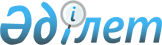 О введении свободных договорных цен на закупку семян масличных культур для государственных нуждПостановление Кабинета Министров Республики Казахстан от 7 сентября 1993 года N 838
      


Сноска. Утратило силу, за исключением пункта 2, постановлением Правительства РК от 13.03.2009 


 № 301 


.





      


2. Исключить из перечня продукции, на которую приложением N 3 постановления Кабинета Министров Республики Казахстан от 2 июля 1993 г. N 569 "О мерах по организованному проведению уборки урожая и обеспечению поставок сельскохозяйственной продукции и сырья для государственных нужд в 1993 году" устанавливаются фиксированные закупочные цены, подсолнечник, сою и рапс.

      

Премьер-министр




      Республики Казахстан


					© 2012. РГП на ПХВ «Институт законодательства и правовой информации Республики Казахстан» Министерства юстиции Республики Казахстан
				